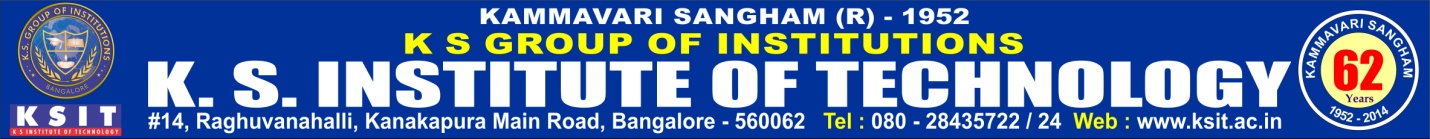 DEPARTMENT OF COMPUTER SCIENCE AND ENGINEERINGKSIT ALUMNI ASSOCIATIONTECHNICAL TALK CONDUCTED BY CSE ALUMNI on 8th  NOVEMBER 2017 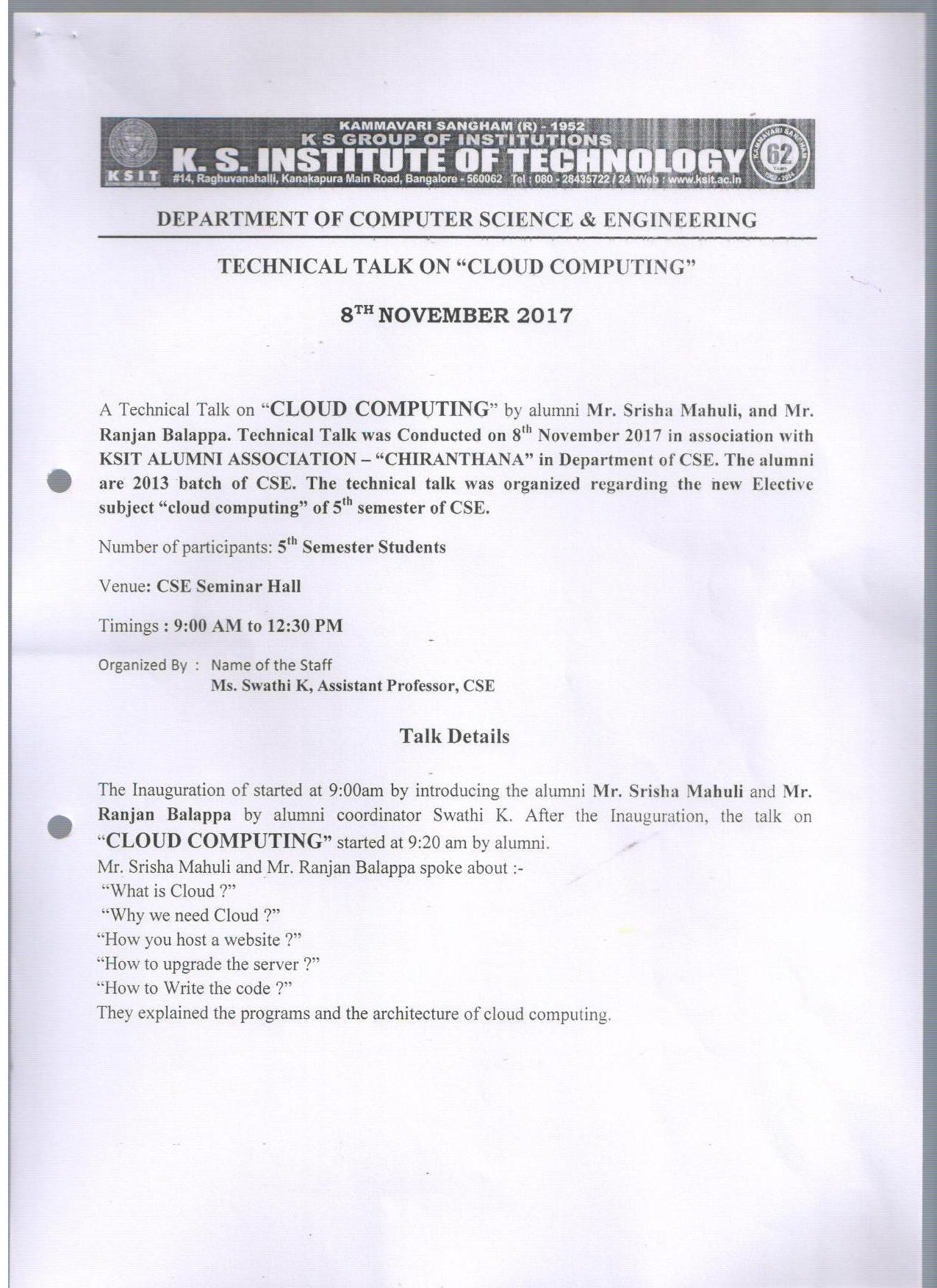 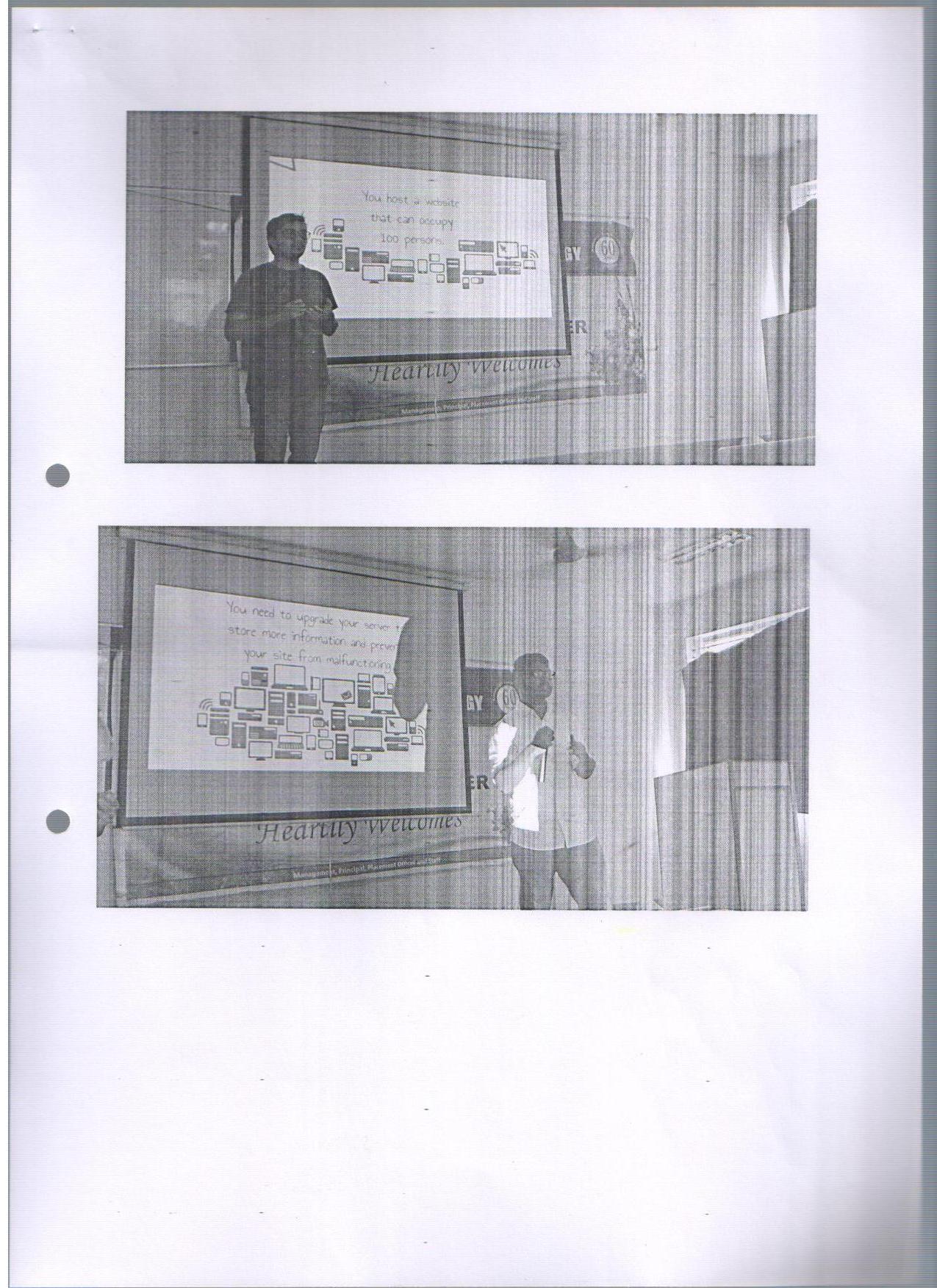 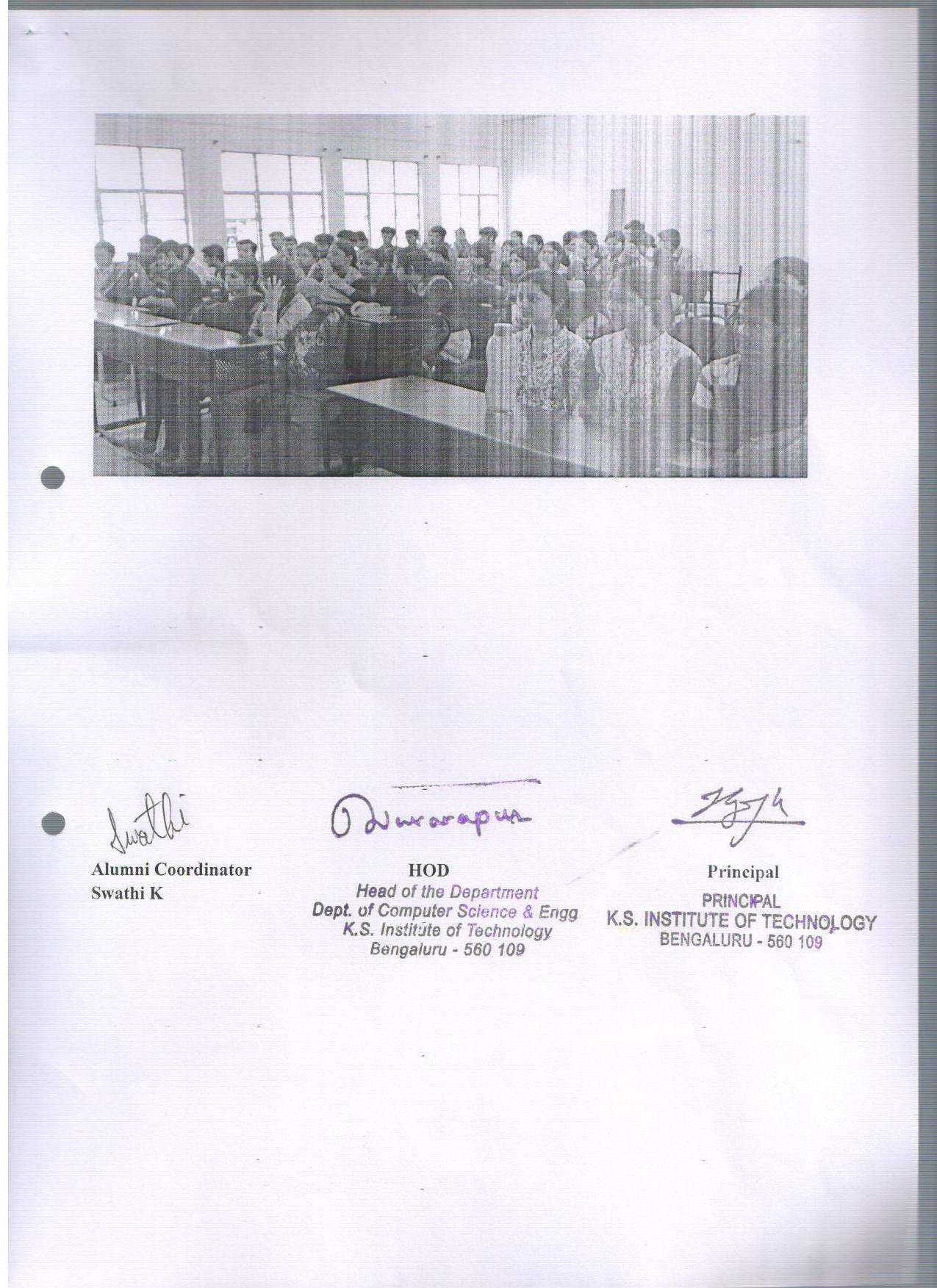 